                                                                ПОСТАНОВЛЕНИЕ                                 проект                            Главы муниципального образования«Натырбовское сельское поселение»«   » марта  2021 г.                                              №    .                                              с.Натырбово          О внесении изменений и дополнений в Постановление № 45 от 30.09.2019года                                    «Об утверждении Порядка формирования, ведения, ежегодного дополнения и опубликования перечня муниципального имущества МО «Натырбовское сельское поселение», предназначенного для предоставления во владение и (или) в пользование субъектам малого и среднего предпринимательства и организациям, образующим инфраструктуру поддержки субъектов малого и среднего предпринимательства          В соответствии  со статьей 14.1 Федерального закона от 24.07.2007 № 209-ФЗ «О развитии малого и среднего предпринимательства в Российской Федерации», руководствуясь Уставом муниципального образования  «Натырбовское сельское поселение»                                                                               П О С Т А Н О В Л Я Ю :Внести в Постановление  № 45 от 30.09.2019года   «Об утверждении Порядка формирования, ведения, ежегодного дополнения и опубликования перечня муниципального имущества МО «Натырбовское сельское поселение», предназначенного для предоставления во владение и (или) в пользование субъектам малого и среднего предпринимательства и организациям, образующим инфраструктуру поддержки субъектов малого и среднего предпринимательства следующие изменения:      1.1.  Преамбулу постановления изложить в следующей редакции:«В соответствии со статьей 14.1, частями 4, 4.1 статьи 18 Федерального закона от 24.07.2007 № 209-ФЗ «О развитии малого и среднего предпринимательства в Российской Федерации», частью 4 статьи 3 Закона Республики Адыгея «О развитии малого и среднего предпринимательства в Республике Адыгея», руководствуясь Уставом муниципального образования  «Натырбовское сельское поселение»»            2.  В Порядок формирования, ведения, ежегодного дополнения и опубликования перечня муниципального имущества МО «Натырбовское сельское поселение», предназначенного для предоставления во владение и (или) в пользование субъектам малого и среднего предпринимательства и организациям, образующим инфраструктуру поддержки субъектов малого и среднего предпринимательства  внести следующие изменения:      2.1.Часть 1 «Общие положения» изложить в следующей редакции:«Настоящий Порядок определяет правила формирования, ведения, ежегодного дополнения и опубликования Перечня муниципального имущества МО «Натырбовское сельское поселение», предназначенного для предоставления во владение и (или) в пользование субъектам малого и среднего предпринимательства и организациям, образующим инфраструктуру поддержки субъектов малого и среднего предпринимательства (далее - Перечень), требования к имуществу, сведения о котором включаются в Перечень, в целях предоставления указанного имущества на долгосрочной основе (в том числе по льготным ставкам арендной платы) субъектам малого и среднего предпринимательства и организациям, образующим инфраструктуру поддержки субъектов малого и среднего предпринимательства (далее -  субъекты малого и среднего предпринимательства), физических лиц, не являющихся индивидуальными предпринимателями и применяющих специальный налоговый режим «Налог на профессиональный доход» (далее - физические лица, применяющие специальный налоговый режим.»;2.2. В подпункте 3.3.1. пункта 3.3. части 3  после слов «а также имущественных прав субъектов малого и среднего предпринимательства» дополнить словами «,физических лиц, применяющих специальный налоговый режим).»;2.3. В подпункте 3.3.9. пункта 3.3. части 3   после слов «, предоставленных в аренду субъектам малого и среднего предпринимательства,»  дополнить словами «, а также физическим лицам, применяющим специальный налоговый режим.»;2.4. . В пункте 3.9. части 3   после слов «от субъектов малого и среднего предпринимательства» дополнить словами «, а также физических лиц, применяющих специальный налоговый режим».Настоящее постановление  обнародовать на информационном стенде в администрации    поселения  и разместить  на  официальном сайте администрации в сети Интернет  по адресу: //adm-natyrbovo.ru//Настоящее Постановление вступает в силу со дня его обнародования.                       Глава муниципального образования                  «Натырбовское сельское поселение»                                    Н.В. Касицына  УРЫСЫЕ ФЕДЕРАЦИЕАДЫГЭ РЕСПУБЛИКМУНИЦИПАЛЬНЭ  ГЪЭПСЫКIЭ ЗИIЭ «НАТЫРБЫЕ  КЪОДЖЭ ПСЭУПI»385434 с. Натырбово,ул. Советская № 52тел./факс 9-76-69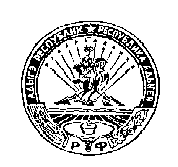 РОССИЙСКАЯ ФЕДЕРАЦИЯРЕСПУБЛИКА АДЫГЕЯМУНИЦИПАЛЬНОЕ ОБРАЗОВАНИЕ«НАТЫРБОВСКОЕ СЕЛЬСКОЕ ПОСЕЛЕНИЕ»385434 с. Натырбово, ул. Советская № 52тел./факс 9-76-69